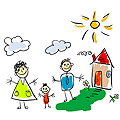 По вопросам развития, обучения и воспитания детей обращайтесь к нам:МБОУ ППМС «ЦДК «Гармония»п. Чернь, ул. Коммунаров, 12тел. 2-13-10в будние дни с 9.00 до 17.00МБОУ ППМС «ЦДК «Гармония»Письмо-обращение к самым близким и дорогим людям — моим родителямп. Чернь, 2013г.1. Не портите меня. Я прекрасно знаю, что я не должен получать всего, о чем прошу. Я просто проверяю вас.2.Не бойтесь проявлять твердость по отношению ко мне. Я предпочитаю это. Это позволяет мне знать меру и место.3.Не применяйте силу в отношениях со мной. Иначе это научит меня думать, что сила — это все, что имеет значение. С большей готовностью я восприму ваше руководство мной.4.Не будьте непоследовательными. Это сбивает меня с толку и заставляет пытаться «выйти сухим из воды» во всех возможных случаях.5. Не давайте пустых обещаний. Это подорвет мое доверие к вам.6.Не поддавайтесь на мои провокации, когда я говорю и делаю вещи, которые огорчают вас. В противном случае я снова буду пытаться добиться такой «победы».7. Не огорчайтесь, если я говорю, что ненавижу вас. Просто я хочу, чтобы вы пожалели о том, что вы сделали по отношению ко мне.8 .Не заставляйте меня чувствовать себя малышом. Я компенсирую это тем, что буду себя вести так, как будто я — «центр Вселенной».9. Не делайте для меня и за меня то, что я могу сделать для себя и за себя сам. Если это произойдет, я буду требовать, чтобы вы обслуживали меня всегда.10. Не обращайте внимания на мои глупые выходки. Ваше повышенное внимание поможет их закрепить.11. Не делайте мне замечания в присутствии других людей. На замечания я буду реагировать лишь наедине, без посторонних.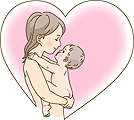 12. Не пытайтесь меня поучать в конфликтной ситуации. Я все равно ничего не услышу, а если услышу, то не стану реагировать. Поговорите со мной тогда, когда ваш гнев уступит место здравому смыслу.13. Не пытайтесь меня все время поучать. Вы удивились бы, узнав, как хорошо я знаю, что такое «хорошо» и что такое «плохо».14. Не заставляйте меня считать, что ошибки, сделанные мною,— это преступление. Я долженнаучиться делать ошибки, не думая при этом, что я ни на что не годен.15. Не придирайтесь ко мне и не ворчите. Иначе мне придется притвориться глухим, чтобы как-то защититься.16. Не требуйте от меня объяснений по поводу моего плохого поведения. Я действительно сразу не смогу его объяснить. Я попытаюсь сам себе и вам объяснить свое поведение, но на это надо время.17. Не испытывайте слишком сильно мою честность. Меня легко испугать, при этом я начинаю врать.18. Не забудьте, что я развиваюсь, а значит — экспериментирую. Таким образом я учусь.Примиритесь, пожалуйста, с этим.19. Не оберегайте меня от последствий моей деятельности. Мне необходимо учиться насобственном опыте.20. Не обращайте внимания на мои маленькие недомогания. Я могу научиться получатьудовольствие от своего плохого здоровья, если благодаря этому я буду в центре вашего внимания.21. Не отмахивайтесь от меня, если я задаю вам честные и прямые вопросы. В противном случае вы обнаружите, что я перестал вас спрашивать и ищу интересующую меня информацию там, где мне ее предлагают.22. Не отвечайте на мои глупые и бессмысленные вопросы. Я просто хочу обратить на себя ваше внимание.23. Никогда не считайте, что извиниться передо мной — ниже вашего достоинства. Ваше честное извинение и признание своих ошибок вызывает у меня по отношению к вам удивительно теплые чувства.24. Никогда не утверждайте, что вы совершенны и непогрешимы. Иначе мне придется быть достойным слишком многого, а так не хочется утверждаться в обратном.25. Не беспокойтесь о том, что мы проводим слишком мало времени вместе. Стоит побеспокоиться о том, КАК мы с вами его проводим.26. Не позволяйте моим страхам возбуждать в вас тревогу. В противном случае я действительно испугаюсь. Демонстрируйте мне ваше мужество и собственную храбрость.27. Не забывайте, что мне нужны ваши понимание и поддержка. Я думаю, что вы и без меня это знаете.28. Относитесь ко мне так, как вы относитесь к своим друзьям. Я тоже хочу быть вашим лучшим другом.29. Не забывайте, ваши добрые мысли и теплые пожелания, которые вы дарите мне щедро каждый день, если не сейчас, то через годы вернутся вам сторицей.30. Помните, что у вас есть самое великое чудо на свете. Это чудо — Я, ВАШ РЕБЕНОК!